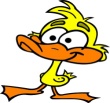 31230 AРИЉЕ   Ул. Милоша Глишића  34, Тел. 031/891-888, 893-899 тел/факс 892-866 www.vrtic.edu.yu  E-mail: vrtic.arilje@open.telekom.rs       Текући рачуни:  840-321667-83  и 840-321661-04  Управа за трезор              Мат. Бр. 7155794                        ПИБ: 100801437                              Шифра делатности: 88.91Поштовани родитељи, имајући у виду ванредне околности, у обавези смо да вас обавестимо о следећем:Упис деце у Предшколску установу „Ариље“ бити у мају месецу. Упис ће бити искључиво електронским путем. Потребно је да попуните уписницу коју можете скинути са овог сајта (јединствена за све кориснике услуге е - вртић) и да је електронски пошаљете на адресу:  vrtic.arilje@mts.rs ili snezaspehar@gmail.comСви родитељи деце која су стасала за припремни предшколски програм (деца рођена од 01.03.2014. до 01.03.2015.) имају законску обавезу да децу упишу у вртић.Због рада у ванредном стању локална самоуправа није у могућности да благовремено пошаље родитељима предшколаца позиве за упис па очекујемо да то урадите и без њих.Упис деце преко портала е – вртић треба тек да се активира за нашу установу и о томе ћете благовремено бити обавештени, као и о документацији коју треба накнадно доставити.Обрада захтева ће бити након завршетка ванредног стања.                     							ПРЕДШКОЛСКА УСТАНОВА „АРИЉЕ“